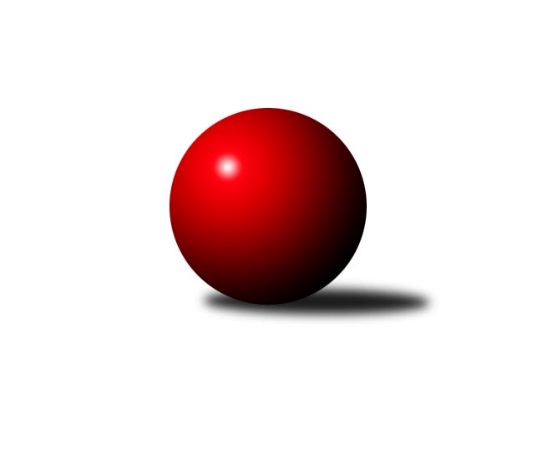 Č.5Ročník 2023/2024	15.10.2023Nejlepšího výkonu v tomto kole: 2710 dosáhlo družstvo: TJ Sokol KuchařoviceJihomoravský KP1 jih 2023/2024Výsledky 5. kolaSouhrnný přehled výsledků:KK Sokol Litenčice	- SK Baník Ratíškovice B	3:5	2431:2421	4.0:8.0	13.10.TJ Lokomotiva Valtice B	- TJ Sokol Vracov B	3:5	2459:2530	6.0:6.0	14.10.KK Jiskra Čejkovice	- TJ Sokol Vážany	5:3	2588:2500	7.0:5.0	14.10.TJ Jiskra Kyjov	- TJ Sokol Šanov C	7:1	2502:2384	9.0:3.0	15.10.SKK Dubňany B	- SK Podlužan Prušánky C	5:3	2691:2664	6.0:6.0	15.10.TJ Sokol Kuchařovice	- TJ Sokol Mistřín C	6:2	2710:2609	8.0:4.0	15.10.Tabulka družstev:	1.	TJ Sokol Kuchařovice	5	4	0	1	26.0 : 14.0 	35.5 : 24.5 	 2580	8	2.	KK Jiskra Čejkovice	5	4	0	1	26.0 : 14.0 	32.0 : 28.0 	 2556	8	3.	TJ Sokol Vážany	5	3	1	1	24.0 : 16.0 	39.5 : 20.5 	 2561	7	4.	SK Baník Ratíškovice B	5	3	0	2	23.5 : 16.5 	32.5 : 27.5 	 2615	6	5.	TJ Jiskra Kyjov	5	3	0	2	20.0 : 20.0 	23.5 : 36.5 	 2440	6	6.	SK Podlužan Prušánky C	5	2	1	2	21.5 : 18.5 	32.5 : 27.5 	 2641	5	7.	SKK Dubňany B	5	2	1	2	21.5 : 18.5 	32.5 : 27.5 	 2598	5	8.	TJ Sokol Vracov B	5	2	0	3	17.5 : 22.5 	31.5 : 28.5 	 2514	4	9.	TJ Sokol Mistřín C	4	1	1	2	14.0 : 18.0 	20.0 : 28.0 	 2573	3	10.	TJ Sokol Šanov C	5	1	1	3	15.0 : 25.0 	26.5 : 33.5 	 2603	3	11.	TJ Lokomotiva Valtice B	5	1	0	4	12.0 : 28.0 	24.5 : 35.5 	 2482	2	12.	KK Sokol Litenčice	4	0	1	3	11.0 : 21.0 	17.5 : 30.5 	 2557	1Podrobné výsledky kola:	 KK Sokol Litenčice	2431	3:5	2421	SK Baník Ratíškovice B	Roman Blažek	 	 241 	 222 		463 	 2:0 	 372 	 	196 	 176		Dan Schüler	Lenka Štěrbová	 	 201 	 190 		391 	 0:2 	 407 	 	207 	 200		Marta Beranová	Luděk Zapletal	 	 182 	 204 		386 	 0:2 	 418 	 	211 	 207		Zdeněk Helešic	David Vávra	 	 206 	 212 		418 	 1:1 	 421 	 	203 	 218		Luděk Vacenovský	Miroslava Štěrbová	 	 193 	 193 		386 	 0:2 	 406 	 	206 	 200		Josef Něnička	Jan Žurman	 	 207 	 180 		387 	 1:1 	 397 	 	189 	 208		Marie Kobylková *1rozhodčí: Kravicovástřídání: *1 od 58. hodu Radovan KadlecNejlepší výkon utkání: 463 - Roman Blažek	 TJ Lokomotiva Valtice B	2459	3:5	2530	TJ Sokol Vracov B	Markéta Strečková *1	 	 179 	 191 		370 	 0:2 	 450 	 	236 	 214		Petr Bábík	Eduard Jung	 	 212 	 193 		405 	 1:1 	 417 	 	200 	 217		Miroslav Bahula	Vladimír Čech	 	 221 	 191 		412 	 1:1 	 397 	 	196 	 201		Martina Pechalová	Jan Herzán	 	 208 	 214 		422 	 1:1 	 428 	 	219 	 209		Jaroslav Hanuš	Jan Beneš	 	 211 	 217 		428 	 1:1 	 426 	 	216 	 210		Michal Šmýd	František Urbánek	 	 212 	 210 		422 	 2:0 	 412 	 	207 	 205		František Svoboda *2rozhodčí:  Vedoucí družstevstřídání: *1 od 51. hodu Martin Vaculík, *2 od 22. hodu Jaroslav KonečnýNejlepší výkon utkání: 450 - Petr Bábík	 KK Jiskra Čejkovice	2588	5:3	2500	TJ Sokol Vážany	Tomáš Mrkávek	 	 233 	 180 		413 	 1:1 	 441 	 	223 	 218		Radim Kroupa	Ludvík Vaněk	 	 233 	 222 		455 	 2:0 	 405 	 	215 	 190		Jozef Kamenišťák	Vladimír Stávek	 	 223 	 236 		459 	 2:0 	 334 	 	162 	 172		Radek Loubal *1	Pavel Dolinajec	 	 202 	 202 		404 	 0:2 	 427 	 	210 	 217		Petr Sedláček	Martin Komosný	 	 233 	 211 		444 	 1:1 	 482 	 	226 	 256		Josef Kamenišťák	Zdeněk Škrobák	 	 201 	 212 		413 	 1:1 	 411 	 	209 	 202		Petr Malýrozhodčí: Zdeněk Škrobákstřídání: *1 od 29. hodu Dušan ZahradníkNejlepší výkon utkání: 482 - Josef Kamenišťák	 TJ Jiskra Kyjov	2502	7:1	2384	TJ Sokol Šanov C	Radek Jurčík	 	 222 	 184 		406 	 2:0 	 370 	 	206 	 164		Petr Blecha	Ludvík Kuhn	 	 194 	 196 		390 	 1:1 	 384 	 	173 	 211		Jaroslav Šindelář	Václav Valenta	 	 201 	 224 		425 	 2:0 	 377 	 	185 	 192		Ivan Torony	Jiří Špaček	 	 195 	 193 		388 	 0:2 	 418 	 	202 	 216		Ladislav Kacetl	Antonín Svozil st.	 	 234 	 215 		449 	 2:0 	 430 	 	225 	 205		Pavel Martinek	Antonín Svozil ml.	 	 223 	 221 		444 	 2:0 	 405 	 	195 	 210		Radek Vrškarozhodčí: Jiří ŠpačekNejlepší výkon utkání: 449 - Antonín Svozil st.	 SKK Dubňany B	2691	5:3	2664	SK Podlužan Prušánky C	Ladislav Teplík	 	 222 	 214 		436 	 2:0 	 422 	 	209 	 213		Michal Šimek	Václav Kratochvíla	 	 231 	 233 		464 	 0:2 	 483 	 	233 	 250		Michal Pálka	Rostislav Rybárský	 	 233 	 256 		489 	 2:0 	 416 	 	199 	 217		Jiří Novotný	Pavel Holomek	 	 204 	 206 		410 	 0:2 	 441 	 	221 	 220		Alena Kristová	Zdeněk Kratochvíla	 	 205 	 237 		442 	 0:2 	 462 	 	220 	 242		Stanislav Zálešák	Martin Mačák	 	 221 	 229 		450 	 2:0 	 440 	 	213 	 227		Pavel Flamíkrozhodčí: Pavel HolomekNejlepší výkon utkání: 489 - Rostislav Rybárský	 TJ Sokol Kuchařovice	2710	6:2	2609	TJ Sokol Mistřín C	Milan Číhal	 	 197 	 207 		404 	 0:2 	 424 	 	201 	 223		Zdeněk Sedláček	Karel Nahodil	 	 231 	 243 		474 	 2:0 	 445 	 	217 	 228		Vladislav Kozák	Václav Starý	 	 233 	 230 		463 	 1:1 	 455 	 	242 	 213		Daniel Ilčík	Jiří Ksenič	 	 230 	 222 		452 	 2:0 	 423 	 	203 	 220		Pavel Pěček	Dušan Jalůvka	 	 231 	 251 		482 	 2:0 	 424 	 	206 	 218		Václav Luža	Zbyněk Kasal *1	 	 198 	 237 		435 	 1:1 	 438 	 	231 	 207		Petr Kholrozhodčí: Aleš Procházkastřídání: *1 od 51. hodu Ladislav PlačekNejlepší výkon utkání: 482 - Dušan JalůvkaPořadí jednotlivců:	jméno hráče	družstvo	celkem	plné	dorážka	chyby	poměr kuž.	Maximum	1.	Roman Blažek 	KK Sokol Litenčice	498.17	321.3	176.8	2.5	3/3	(521)	2.	Josef Kamenišťák 	TJ Sokol Vážany	466.63	307.5	159.1	5.5	4/4	(498)	3.	Rostislav Rybárský 	SKK Dubňany B	466.50	308.5	158.0	2.0	2/3	(489)	4.	Stanislav Zálešák 	SK Podlužan Prušánky C	465.00	316.0	149.0	8.0	2/3	(468)	5.	Václav Kratochvíla 	SKK Dubňany B	459.00	312.0	147.0	4.8	3/3	(494)	6.	Milan Číhal 	TJ Sokol Kuchařovice	459.00	315.0	144.0	5.7	3/3	(473)	7.	Radovan Kadlec 	SK Baník Ratíškovice B	458.67	317.8	140.8	5.3	2/3	(482)	8.	Antonín Svozil  ml.	TJ Jiskra Kyjov	455.67	302.4	153.2	3.8	3/3	(478)	9.	Jiří Novotný 	SK Podlužan Prušánky C	454.50	310.7	143.8	5.2	2/3	(504)	10.	Zdeněk Helešic 	SK Baník Ratíškovice B	452.11	315.6	136.6	7.9	3/3	(479)	11.	Ludvík Vaněk 	KK Jiskra Čejkovice	451.33	316.6	134.8	5.9	3/3	(477)	12.	Jan Herzán 	TJ Lokomotiva Valtice B	451.13	314.3	136.9	6.1	4/4	(467)	13.	Michal Pálka 	SK Podlužan Prušánky C	450.56	303.7	146.9	7.8	3/3	(492)	14.	Milan Kochaníček 	KK Sokol Litenčice	447.50	307.5	140.0	4.0	2/3	(476)	15.	Václav Starý 	TJ Sokol Kuchařovice	446.50	309.8	136.7	7.0	2/3	(471)	16.	Petr Khol 	TJ Sokol Mistřín C	444.50	310.8	133.8	10.5	2/3	(470)	17.	Radek Vrška 	TJ Sokol Šanov C	443.88	299.4	144.5	2.9	4/4	(477)	18.	Zdeněk Škrobák 	KK Jiskra Čejkovice	443.67	312.5	131.2	5.8	3/3	(469)	19.	Pavel Martinek 	TJ Sokol Šanov C	443.50	299.5	144.0	7.0	4/4	(499)	20.	Alena Kristová 	SK Podlužan Prušánky C	443.25	311.3	132.0	7.0	2/3	(465)	21.	Dušan Jalůvka 	TJ Sokol Kuchařovice	443.11	314.9	128.2	7.0	3/3	(482)	22.	Vladimír Stávek 	KK Jiskra Čejkovice	441.83	305.0	136.8	3.3	2/3	(459)	23.	Josef Něnička 	SK Baník Ratíškovice B	441.56	300.9	140.7	3.0	3/3	(486)	24.	Pavel Flamík 	SK Podlužan Prušánky C	441.44	296.9	144.6	6.3	3/3	(490)	25.	Luděk Vacenovský 	SK Baník Ratíškovice B	440.33	301.3	139.0	5.0	3/3	(475)	26.	Daniel Ilčík 	TJ Sokol Mistřín C	438.00	300.3	137.7	8.7	3/3	(477)	27.	Vladislav Kozák 	TJ Sokol Mistřín C	437.83	311.8	126.0	5.2	3/3	(473)	28.	Martin Mačák 	SKK Dubňany B	437.67	302.3	135.3	6.5	2/3	(467)	29.	Pavel Měsíček 	TJ Sokol Mistřín C	437.50	298.3	139.3	7.0	2/3	(446)	30.	Michal Šmýd 	TJ Sokol Vracov B	437.50	301.3	136.3	4.8	4/4	(477)	31.	Petr Malý 	TJ Sokol Vážany	437.38	304.1	133.3	5.9	4/4	(474)	32.	Karel Nahodil 	TJ Sokol Kuchařovice	435.17	302.0	133.2	11.0	2/3	(474)	33.	Radim Holešinský 	TJ Sokol Mistřín C	435.00	303.0	132.0	6.0	2/3	(448)	34.	Petr Bábík 	TJ Sokol Vracov B	433.17	292.7	140.5	5.5	3/4	(450)	35.	Marta Beranová 	SK Baník Ratíškovice B	432.67	285.7	147.0	3.8	3/3	(470)	36.	Petr Sedláček 	TJ Sokol Vážany	431.88	297.0	134.9	3.8	4/4	(481)	37.	Antonín Svozil  st.	TJ Jiskra Kyjov	431.78	290.8	141.0	5.9	3/3	(449)	38.	Radim Kroupa 	TJ Sokol Vážany	431.67	308.8	122.8	7.2	3/4	(472)	39.	Zdeněk Kratochvíla 	SKK Dubňany B	431.33	297.9	133.4	4.0	3/3	(457)	40.	František Svoboda 	TJ Sokol Vracov B	430.67	300.7	130.0	7.7	3/4	(447)	41.	Roman Stříbrný 	TJ Sokol Kuchařovice	430.00	312.5	117.5	11.5	2/3	(431)	42.	Ladislav Kacetl 	TJ Sokol Šanov C	428.63	298.0	130.6	6.9	4/4	(477)	43.	Jozef Kamenišťák 	TJ Sokol Vážany	427.67	291.0	136.7	7.2	3/4	(448)	44.	Václav Luža 	TJ Sokol Mistřín C	427.50	307.0	120.5	11.5	2/3	(431)	45.	Aleš Jurkovič 	SKK Dubňany B	425.00	295.0	130.0	11.7	3/3	(437)	46.	Petr Blecha 	TJ Sokol Šanov C	424.75	293.5	131.3	8.4	4/4	(462)	47.	Ladislav Teplík 	SKK Dubňany B	424.67	293.7	131.0	7.6	3/3	(436)	48.	Eduard Jung 	TJ Lokomotiva Valtice B	422.25	294.5	127.8	10.1	4/4	(461)	49.	Tomáš Mrkávek 	KK Jiskra Čejkovice	422.11	302.6	119.6	11.6	3/3	(434)	50.	Pavel Pěček 	TJ Sokol Mistřín C	422.00	295.0	127.0	9.7	3/3	(428)	51.	David Vávra 	KK Sokol Litenčice	421.67	295.3	126.3	7.8	3/3	(429)	52.	Zbyněk Kasal 	TJ Sokol Kuchařovice	421.50	311.0	110.5	9.5	2/3	(450)	53.	Pavel Dolinajec 	KK Jiskra Čejkovice	420.83	284.8	136.0	7.5	3/3	(455)	54.	Michal Šimek 	SK Podlužan Prušánky C	420.67	297.2	123.5	7.0	3/3	(482)	55.	Václav Valenta 	TJ Jiskra Kyjov	416.33	280.6	135.8	4.8	3/3	(426)	56.	Jaroslav Hanuš 	TJ Sokol Vracov B	415.75	283.4	132.4	7.1	4/4	(472)	57.	Pavel Antoš 	SKK Dubňany B	412.00	294.5	117.5	7.5	2/3	(415)	58.	Ivan Torony 	TJ Sokol Šanov C	409.75	289.3	120.5	11.6	4/4	(469)	59.	Zdeněk Sedláček 	TJ Sokol Mistřín C	409.17	300.7	108.5	11.2	3/3	(438)	60.	Lenka Štěrbová 	KK Sokol Litenčice	408.67	285.3	123.3	8.5	3/3	(432)	61.	Miroslava Štěrbová 	KK Sokol Litenčice	408.67	292.0	116.7	11.0	3/3	(433)	62.	Jiří Ksenič 	TJ Sokol Kuchařovice	408.50	280.0	128.5	5.0	2/3	(452)	63.	Ladislav Plaček 	TJ Sokol Kuchařovice	408.50	296.5	112.0	10.5	2/3	(413)	64.	František Urbánek 	TJ Lokomotiva Valtice B	408.00	291.8	116.2	12.7	3/4	(422)	65.	Martina Pechalová 	TJ Sokol Vracov B	405.75	296.1	109.6	10.9	4/4	(442)	66.	Luděk Zapletal 	KK Sokol Litenčice	398.00	287.5	110.5	12.0	2/3	(410)	67.	Martin Vaculík 	TJ Lokomotiva Valtice B	398.00	287.7	110.3	12.3	3/4	(429)	68.	Dan Schüler 	SK Baník Ratíškovice B	397.00	282.5	114.5	10.0	2/3	(422)	69.	Radek Jurčík 	TJ Jiskra Kyjov	390.11	275.3	114.8	11.4	3/3	(406)	70.	Radoslav Holomáč 	KK Jiskra Čejkovice	390.00	280.5	109.5	15.0	2/3	(400)	71.	Jiří Špaček 	TJ Jiskra Kyjov	386.89	277.3	109.6	12.7	3/3	(396)	72.	Ludvík Kuhn 	TJ Jiskra Kyjov	358.78	265.9	92.9	15.7	3/3	(431)		Jitka Šimková 	SK Podlužan Prušánky C	520.00	342.0	178.0	2.0	1/3	(520)		Petr Kesjár 	TJ Sokol Šanov C	495.00	325.0	170.0	4.5	2/4	(516)		Zdeněk Klečka 	SK Podlužan Prušánky C	482.50	336.5	146.0	6.0	1/3	(491)		Marie Kobylková 	SK Baník Ratíškovice B	464.00	295.0	169.0	3.0	1/3	(464)		Tomáš Slížek 	SK Podlužan Prušánky C	462.00	314.0	148.0	8.0	1/3	(462)		Marek Strečko 	TJ Lokomotiva Valtice B	453.00	313.0	140.0	5.0	1/4	(453)		Petr Bakaj  ml.	TJ Sokol Šanov C	450.00	290.0	160.0	5.0	1/4	(450)		Martina Antošová 	SK Baník Ratíškovice B	444.00	322.0	122.0	12.0	1/3	(444)		Zdeněk Musil 	TJ Lokomotiva Valtice B	441.00	294.0	147.0	2.0	1/4	(441)		Martin Komosný 	KK Jiskra Čejkovice	441.00	295.7	145.3	5.7	1/3	(451)		Jaroslav Konečný 	TJ Sokol Vracov B	433.50	295.5	138.0	5.5	2/4	(437)		Miroslav Bahula 	TJ Sokol Vracov B	428.00	299.8	128.3	7.3	2/4	(460)		Markéta Strečková 	TJ Lokomotiva Valtice B	428.00	315.0	113.0	10.0	1/4	(428)		Jarmila Bábíčková 	SK Baník Ratíškovice B	425.00	283.0	142.0	6.0	1/3	(425)		Jan Beneš 	TJ Lokomotiva Valtice B	418.50	295.0	123.5	12.0	2/4	(428)		Vladimír Čech 	TJ Lokomotiva Valtice B	414.25	274.8	139.5	7.5	2/4	(453)		Filip Benada 	SK Podlužan Prušánky C	412.00	295.0	117.0	7.0	1/3	(412)		Pavel Holomek 	SKK Dubňany B	410.00	295.5	114.5	10.0	1/3	(410)		Radek Loubal 	TJ Sokol Vážany	409.75	287.0	122.8	11.0	2/4	(439)		Radek Šeďa 	SK Podlužan Prušánky C	408.00	296.0	112.0	11.0	1/3	(408)		Jaroslav Šindelář 	TJ Sokol Šanov C	404.00	276.0	128.0	9.0	2/4	(424)		Josef Smažinka 	KK Sokol Litenčice	404.00	289.0	115.0	7.0	1/3	(404)		Zdeněk Hosaja 	SK Podlužan Prušánky C	402.00	280.0	122.0	8.0	1/3	(402)		Dušan Zahradník 	TJ Sokol Vážany	395.00	272.0	123.0	4.0	1/4	(395)		Stanislav Kočí 	TJ Sokol Vracov B	394.00	275.0	119.0	6.0	1/4	(394)		Martin Pechal 	TJ Sokol Vracov B	394.00	278.5	115.5	12.0	2/4	(416)		Milan Štěrba 	KK Sokol Litenčice	394.00	284.0	110.0	14.0	1/3	(394)		Luděk Novotný 	TJ Lokomotiva Valtice B	390.00	257.0	133.0	10.0	1/4	(390)		Jiří Michalčík 	TJ Lokomotiva Valtice B	390.00	283.0	107.0	16.0	1/4	(390)		Kateřina Kravicová 	KK Sokol Litenčice	388.00	292.0	96.0	13.0	1/3	(388)		Jan Kovář 	TJ Sokol Vážany	387.50	272.5	115.0	14.5	2/4	(427)		Jan Žurman 	KK Sokol Litenčice	379.50	275.5	104.0	11.0	1/3	(387)		Zbyněk Škoda 	TJ Lokomotiva Valtice B	376.00	267.0	109.0	18.0	1/4	(376)		Hana Majzlíková 	KK Jiskra Čejkovice	361.00	263.0	98.0	17.0	1/3	(361)		Robert Gecs 	TJ Lokomotiva Valtice B	319.00	248.0	71.0	18.0	1/4	(319)Sportovně technické informace:Starty náhradníků:registrační číslo	jméno a příjmení 	datum startu 	družstvo	číslo startu
Hráči dopsaní na soupisku:registrační číslo	jméno a příjmení 	datum startu 	družstvo	Program dalšího kola:6. kolo20.10.2023	pá	17:00	KK Sokol Litenčice - TJ Sokol Šanov C	20.10.2023	pá	18:00	TJ Lokomotiva Valtice B - SK Podlužan Prušánky C	20.10.2023	pá	18:00	TJ Sokol Mistřín C - TJ Sokol Vracov B	21.10.2023	so	16:30	KK Jiskra Čejkovice - SK Baník Ratíškovice B	22.10.2023	ne	9:00	SKK Dubňany B - TJ Jiskra Kyjov	22.10.2023	ne	10:00	TJ Sokol Kuchařovice - TJ Sokol Vážany	Nejlepší šestka kola - absolutněNejlepší šestka kola - absolutněNejlepší šestka kola - absolutněNejlepší šestka kola - absolutněNejlepší šestka kola - dle průměru kuželenNejlepší šestka kola - dle průměru kuželenNejlepší šestka kola - dle průměru kuželenNejlepší šestka kola - dle průměru kuželenNejlepší šestka kola - dle průměru kuželenPočetJménoNázev týmuVýkonPočetJménoNázev týmuPrůměr (%)Výkon1xRostislav RybárskýDubňany B4892xJosef KamenišťákVážany115.214823xMichal PálkaPrušánky C4835xRoman BlažekLitenčice 113.144631xDušan JalůvkaKuchařovice4821xRostislav RybárskýDubňany B112.324892xJosef KamenišťákVážany4821xDušan JalůvkaKuchařovice111.944821xKarel NahodilKuchařovice4741xAntonín Svozil st.Kyjov111.634492xVáclav KratochvílaDubňany B4641xMichal PálkaPrušánky C110.95483